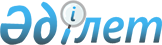 Об установлении квоты рабочих мест по Акжаикскому району на 2022 годПостановление акимата Акжаикского района Западно-Казахстанской области от 29 ноября 2021 года № 281
      В соответствии с Уголовно-исполнительным кодексом Республики Казахстан, Законом Республики Казахстан "О местном государственном управлении и самоуправлении в Республике Казахстан", Законом Республики Казахстан "О занятости населения", приказом Министра здравоохранения и социального развития Республики Казахстан от 26 мая 2016 года № 412 "Об утверждении Правил квотирования рабочих мест для трудоустройства граждан из числа молодежи, потерявших или оставшихся до наступления совершеннолетия без попечения родителей, являющихся выпускниками организаций образования, лиц, освобожденных из мест лишения свободы, лиц, состоящих на учете службы пробации" (зарегистрирован в Реестре государственной регистрации нормативных правовых актов №13898), акимат Акжаикского района ПОСТАНОВЛЯЕТ:
      1. Установить квоту рабочих мест для организаций, независимо от организационно - правовой формы и формы собственности от списочной численности работников организаций по Акжаикскому району на 2022 год:
      для трудоустройства лиц, состоящих на учете службы пробации в размере двух процентов, согласно приложению 1 к настоящему постановлению;
      для трудоустройства лиц, освобожденных из мест лишения свободы в размере двух процентов, согласно приложению 2 к настоящему постановлению.
      2. Контроль за исполнением настоящего постановления возложить на заместителя акима района Умитова Е.
      3. Настоящее постановление вводится в действие по истечении десяти календарных дней после дня его первого официального опубликования. Квота рабочих мест для трудоустройства лиц, состоящих на учете службы пробации по Акжаикскому району на 2022 год Квота рабочих мест для трудоустройства лиц, освобожденных из мест лишения свободы по Акжаикскому району на 2022 год
					© 2012. РГП на ПХВ «Институт законодательства и правовой информации Республики Казахстан» Министерства юстиции Республики Казахстан
				
      Аким района

Айтмухамбетов К.
Приложение 1
к постановлению акимата 
Акжаикского района
от 29 декабря 2021 года № 281
№
Наименование организации
Списочная численность работников на начало года (человек)
Размер квоты (% от списочной численности работников)
Количество рабочих мест согласно установленной квоте (единиц)
1
Государственное учреждение "Аппарат акима Аксуатского сельского округа Акжаикского района Западно-Казахстанской области"
13
2
1
2
Государственное учреждение "Аппарат акима Тайпакского сельского округа Акжаикского района Западно-Казахстанской области"
17
2
1
3
Государственное учреждение "Аппарат акима Караултюбинского сельского округа Акжаикского района Западно-Казахстанской области"
13
2
1Приложение 2
к постановлению акимата 
Акжаикского района 
от 29 ноября 2021 года № 281
№
Наименование организации
Списочная численность работников на начало года (человек)
Размер квоты (% от списочной численности работников)
Количество рабочих мест согласно установленной квоте (единиц)
1
Государственное коммунальное предприятие "Жаиктехсервис" Акимата Акжаикского района (на праве хозяйственного ведения)
76
2
1
2
Государственное учреждение "Централизованная библиотечная система п.Чапаево"
104
2
2